!Для перехода на интересующий вас ресурс нажмите Ctrl и щелкните картинку!Заявка на участие в предпринимательском часе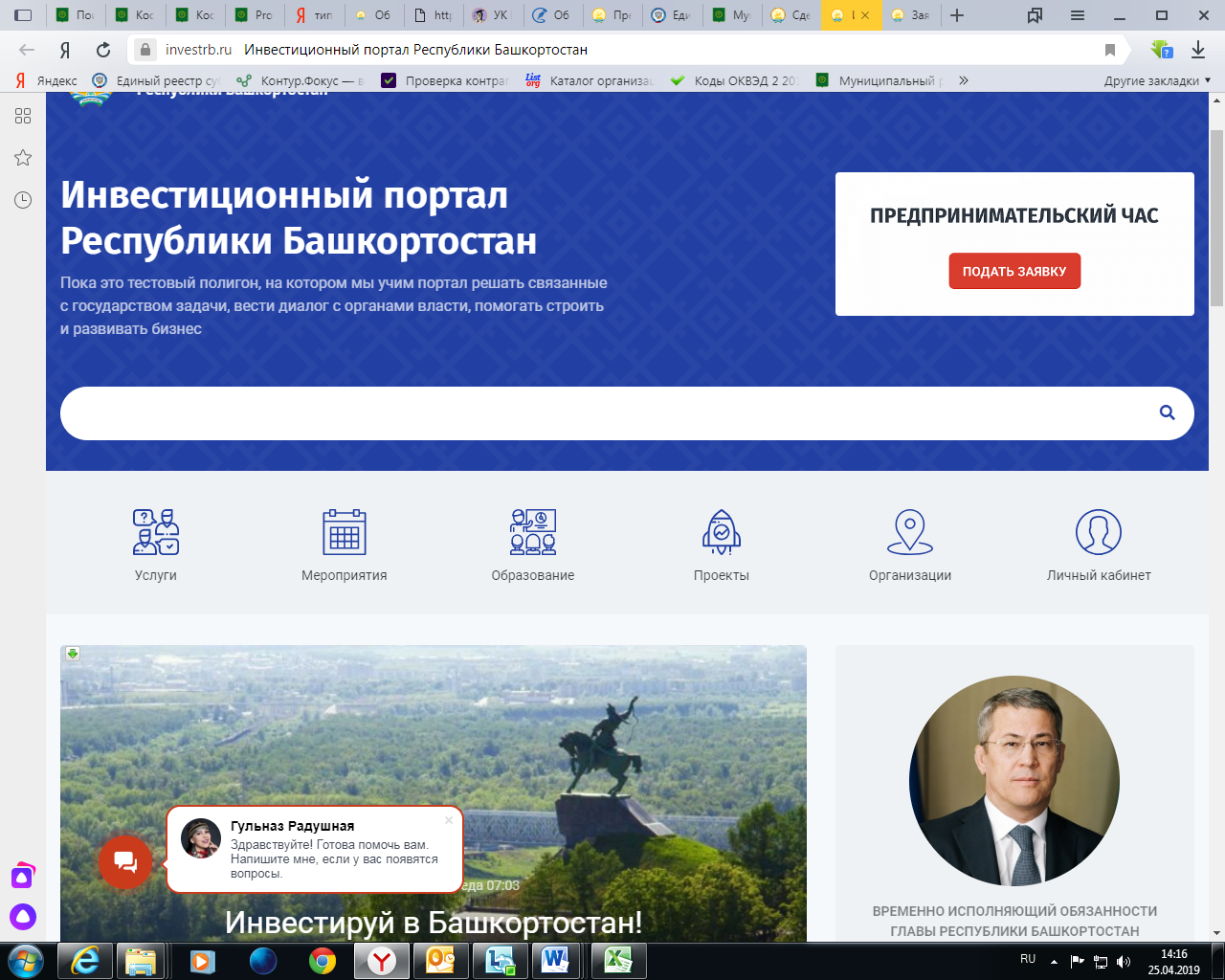 Инвестиционный портал Республики Башкортостан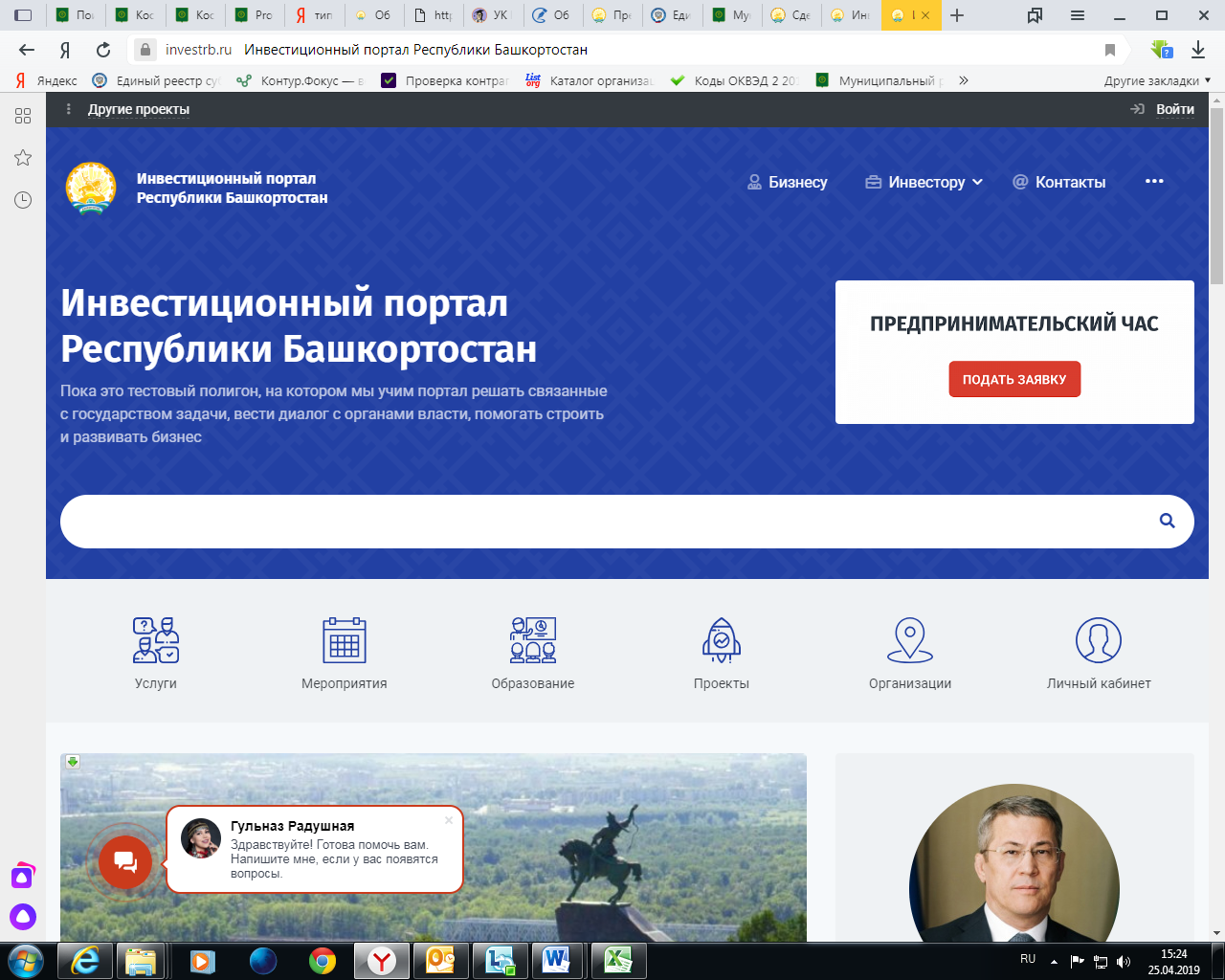 Единый реестр субъектов малого и среднего предпринимательства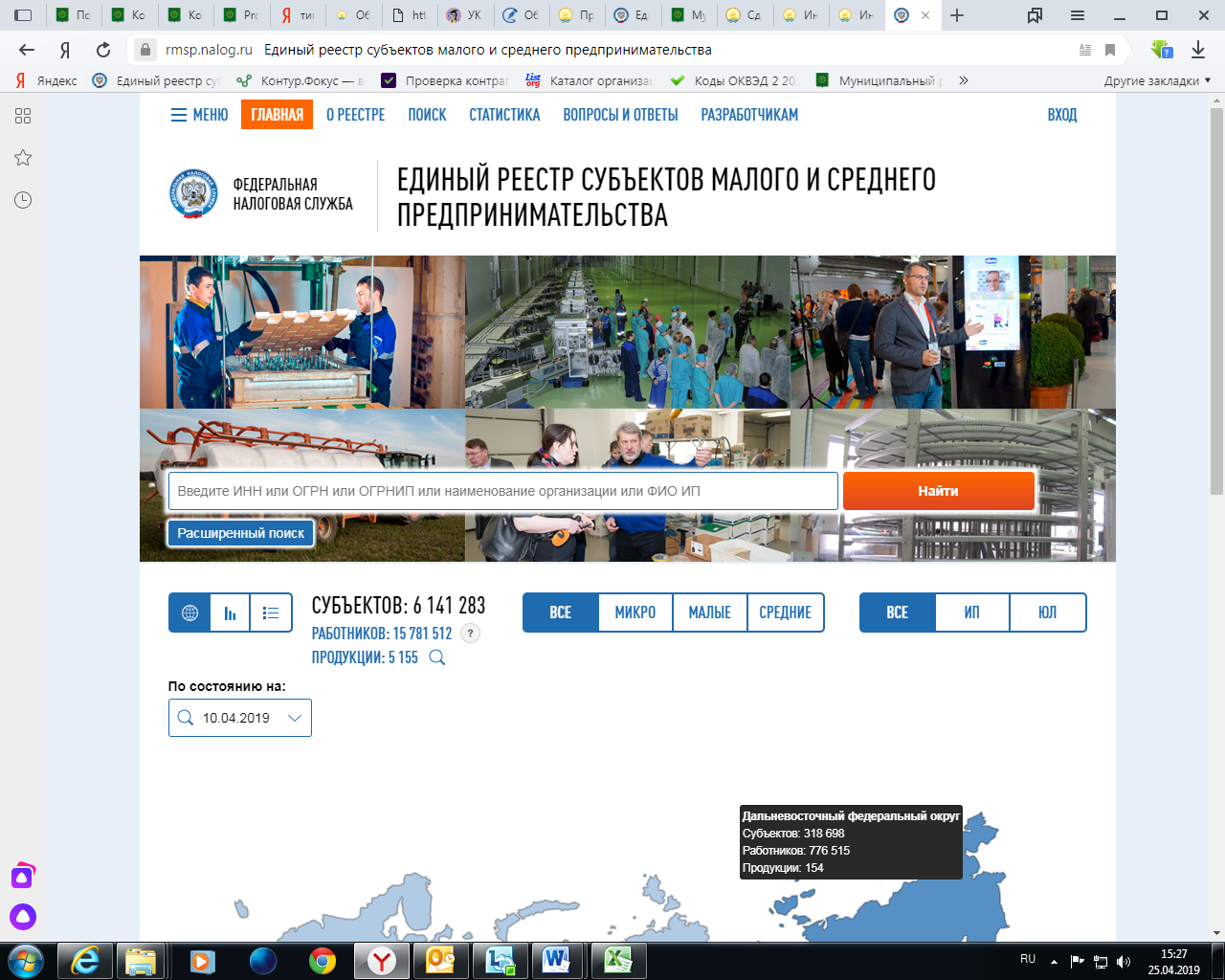 Перечень требований трудового законодательства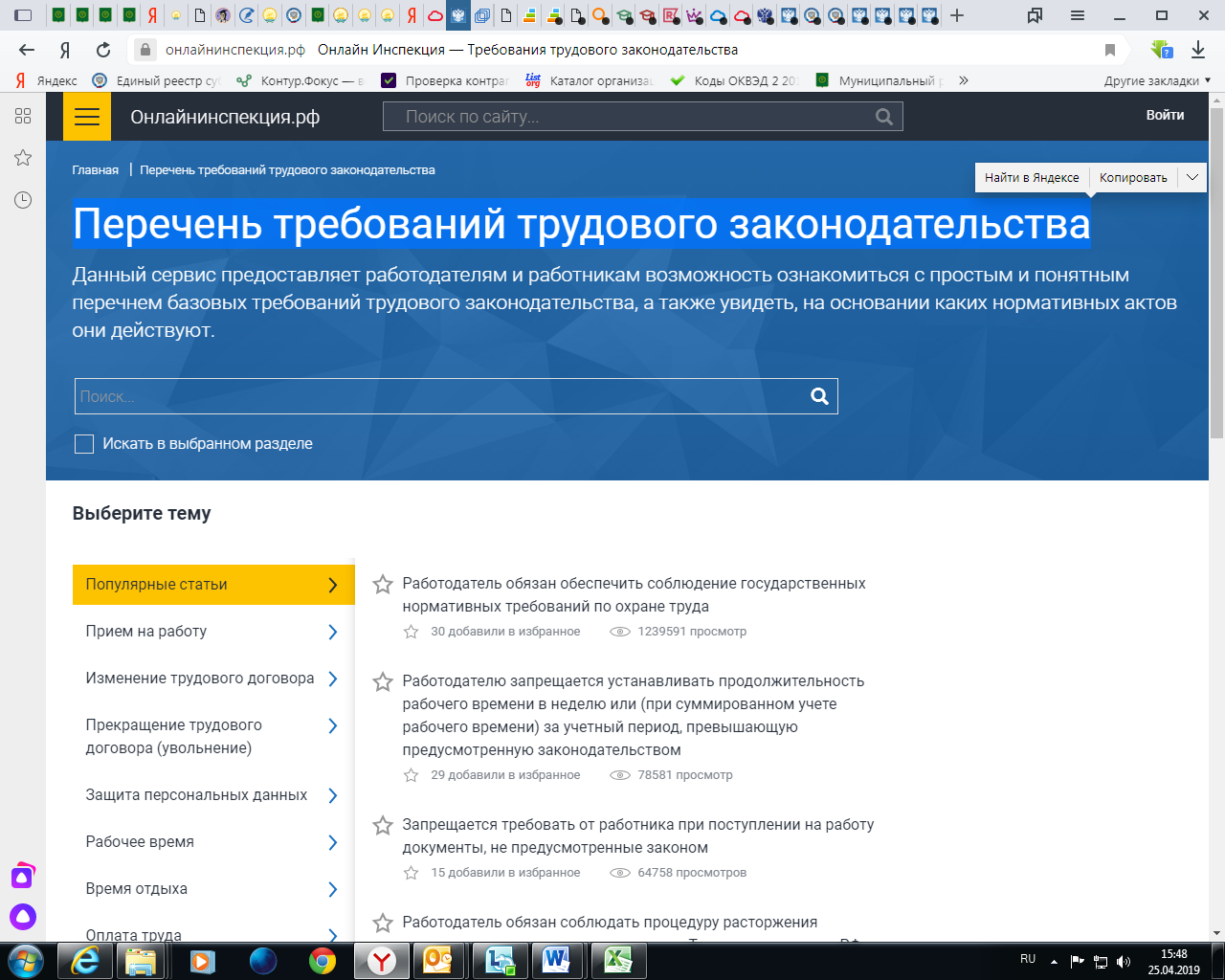 Кредиты для бизнеса, кредитование предпринимателей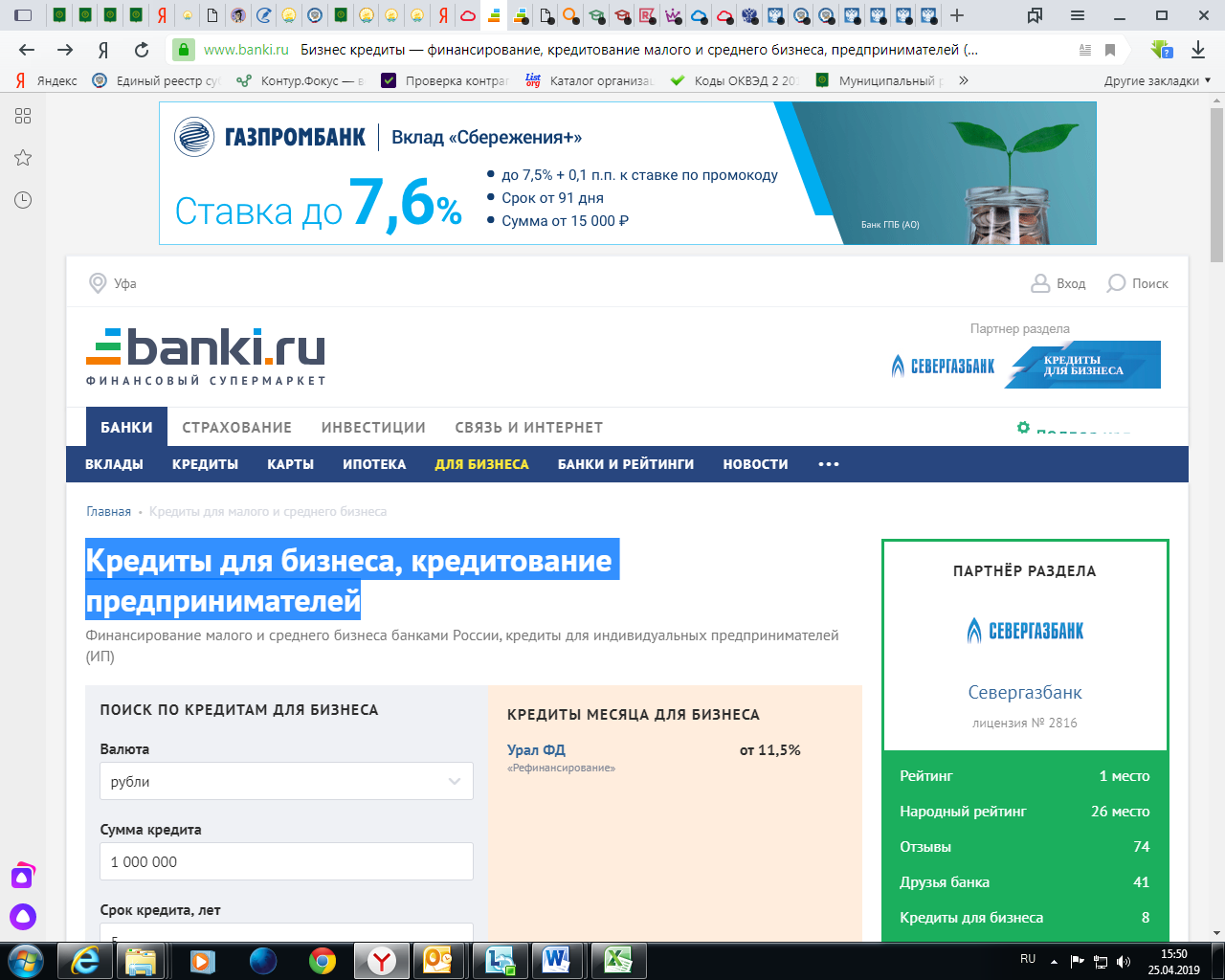 Расчет стоимости патента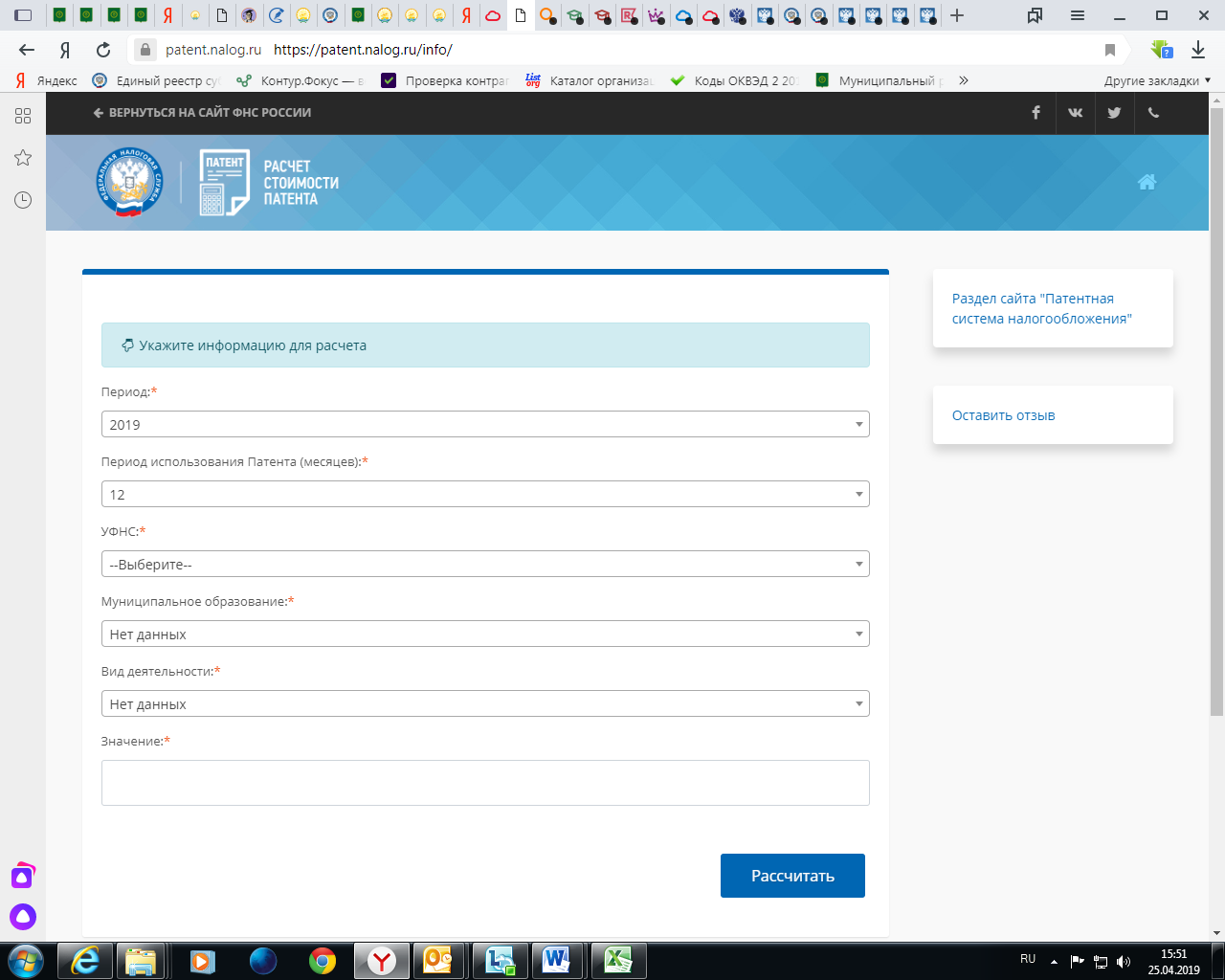 Трудовой навигаторНабор инструкций, охватывающий наиболее распространенные проблемные ситуации, в которые может попасть работающий человек или работодатель.Бесплатная подготовка документов для регистрации ООО и ИП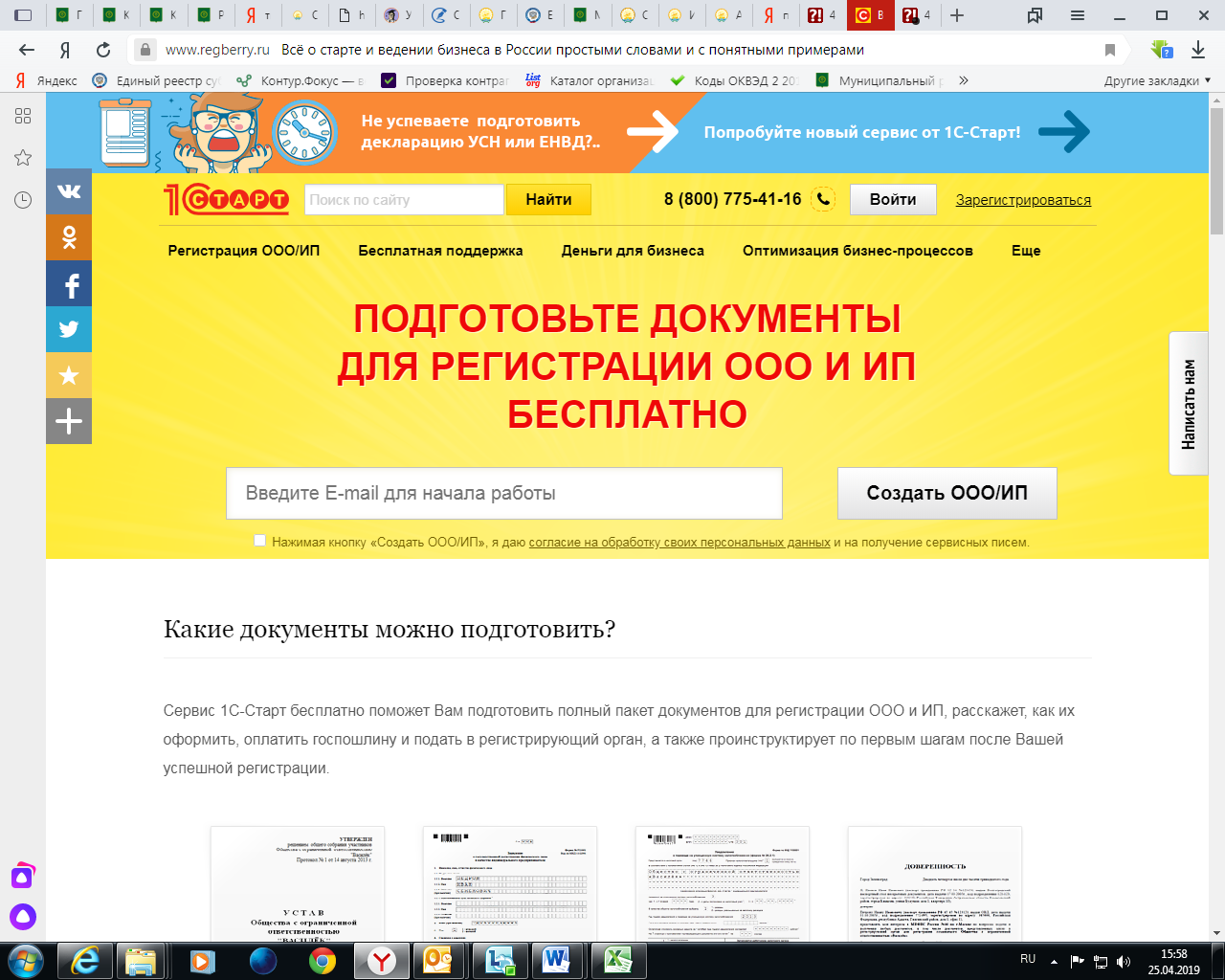 Программа для создания документов. Бесплатно.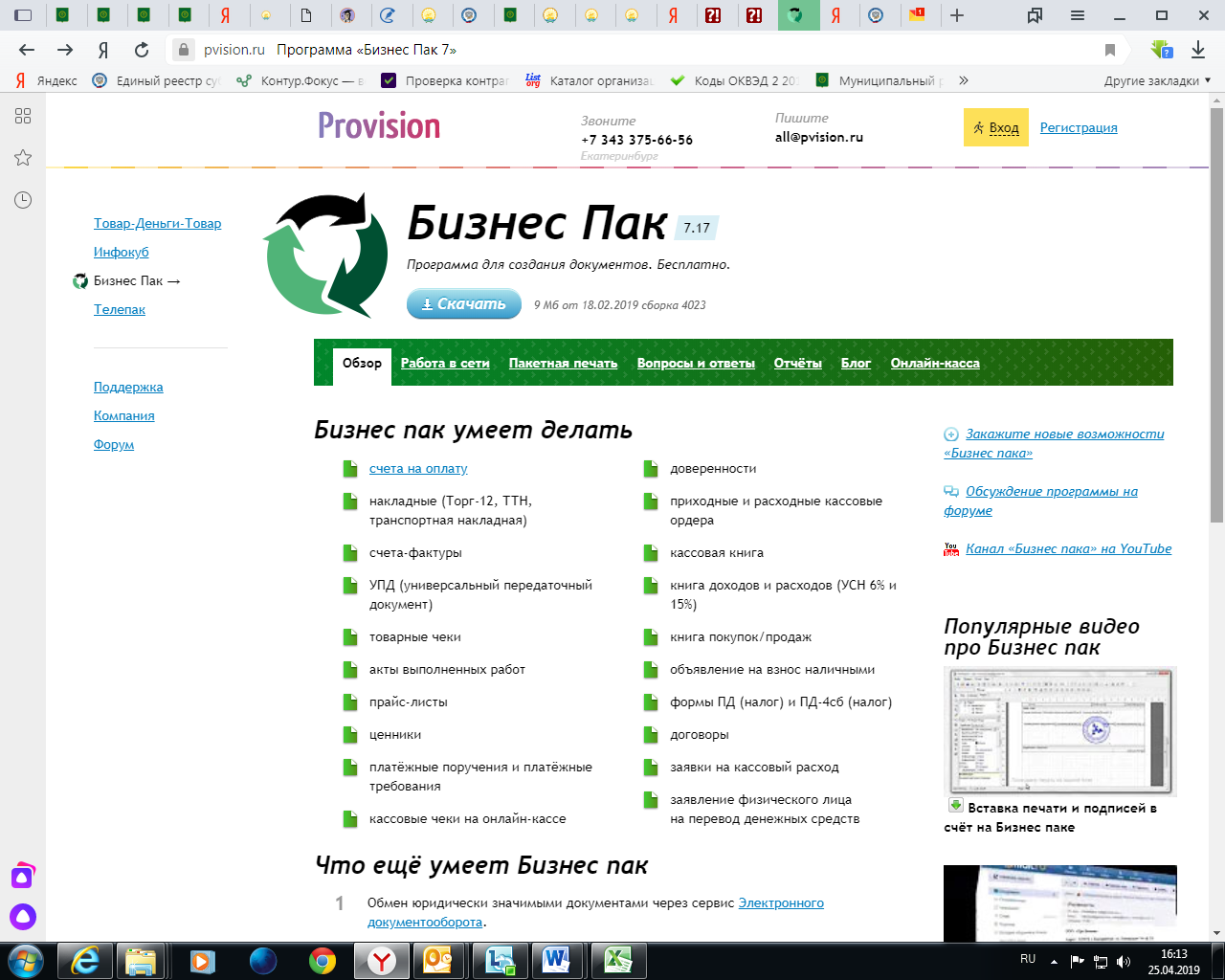 